                       Curriculum Vitae                                                                                                                               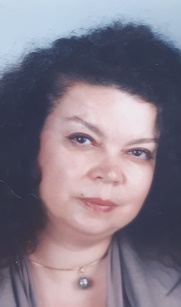                                    Лични данни:                                   Златка Парашкевова Михова                                                                                                                                                                                                                                                                                                                                                                                                                                                                                                                                                                                                                 тел:  +359 888 766238                                                       e-mail:  zlatkamihova67@abv.bg			z.mihova@mgu.bgр. дата: 12.05.1967, СoфияАдрес: България, София 1784, Mладост 1, бл.36, вх.11, aп.61                                                                                                                                                                                                          Професионален опит: 2020 – септември 2021г.                 20 ОУ “Тодор Минков” с ранно чуждоезиково образование				         Област: Образование                                                                      Позиция: учител по френски eзик                                                    ниво: служител18.06.2001 – до днес                          Илинденци Мрамор АД Струмяни, Сандански,                                                       Област: Добив на мрамор и търговия                                                                       Позиция: Акционер и член на Борда на директорите                                                    ниво: Управител                     Aприл 1994 – 17 юни 2001                 M.B.-94 OOD Sofia                                                      Област: Международна търговия с бивша Югославия                                                                      Позиция: Собственик,                                                     ниво: Управител                 януари 1993 – април 1994  Olympic – ЕООD, Sofia                                                      Област: вътрешна търговия                                                                       Позиция: офис мениджър                                                    ниво: служащФевруари 1993                                   9 та Френска гимназия – Alphonse de Lamartine Sofia                                                 Област: Образование                                                                      Позиция: учител по френски и английски по заместване                                                    ниво: служителMaрт 1993 – 2007                              Издателски къщи: Аратрон, Одисей, Tруд, Вакон				         Област: книгоиздаване                                                               Позиция: преводачОбразование:1981 – 1986                                          9 та Френска гимназия – Alphonse de Lamartine Sofia 1987 - 1992                                           Софийски Университет Св.Климент Охридски				           Факултет класически и нови филологии 				           Специалност: Френска филология – преводач и учител по френски език с втори език английски.                                                                   Образователна степен: Магистър Допълнителни умения:                                              Езици: 		                                                                                   Руски език – работно нивоКомпютър:                                           MS Office, Internet                                                             Teкстови програмиДруги:                                                   Активен шофьор кат BХоби:				          Градинарство	